PM1 Job Definition Job Title: Bank Support Worker  Reports To: Support Manager/Team Leader/Senior Support Worker Responsible For: None Job Purpose To support people with learning disabilities with all aspects of their daily lives, ensuring that they have maximum opportunities and choice for developing new skills and leading fulfilling, varied, are valued and live socially inclusive lifestyles where their rights, dignity and safety is protected.   Key Responsibilities To follow each person’s outcome based support plan, risk assessment and person centered plan. To assist people we support with routine personal and domestic tasks, including personal care, household tasks and cleaning and promote a healthy lifestyle when shopping, meal planning, cooking and choosing activities. To monitor and promote each person's health and well being, ensuring that each person’s Health Action Plan is followed, that medical help is sought when needed, dental, eye, hearing and other check-ups or treatment are undertaken and that changes in health and wellbeing are reported. To assist people we support to participate in their chosen social, educational, leisure and sporting activities in the local community, taking into account their culture, faith, gender and sexuality and where desired, to support individuals to access volunteering or employment opportunities 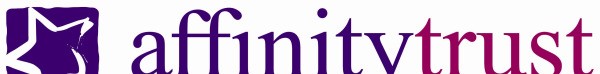 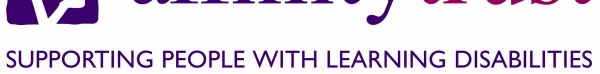 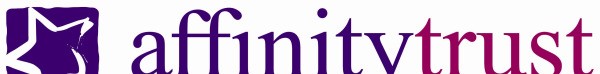 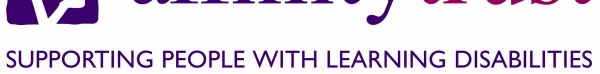 To assist the person to improve his/her knowledge, skills and abilities through planned learning activities and experiences. To enable the person we support to keep and make new friends and keep in contact with family, friends and people in the neighbourhood and develop a circle of support. To enable the people we support to participate in the running of the service, offering meaningful choices and supporting them to make decisions which affect them and others. To administer medication when required, in accordance with policies and procedures and after completion of medication assessment. To liaise with other people involved with the person we support, including GP, Care Manager, family, day opportunities and other agencies. To assist the person we support with their benefits, budgeting and management of personal monies within the framework of the individual’s financial assessment, where required. To foster good communication with each person we support, learning how best to communicate and to use their preferred method of communication. To enable people to access holidays of their choice and support where appropriate. 